EWANGELIAMt 11, 25-30Jezus cichy i pokornego sercaSłowa Ewangelii według Świętego MateuszaW owym czasie Jezus przemówił tymi słowami:
«Wysławiam Cię, Ojcze, Panie nieba i ziemi, że zakryłeś te  rzeczy przed mądrymi i roztropnymi, a objawiłeś je prostaczkom. Tak, Ojcze, gdyż takie było Twoje upodobanie.Wszystko przekazał Mi Ojciec mój. Nikt też nie zna Syna, tylko Ojciec, ani Ojca nikt nie zna, tylko Syn i ten, komu Syn zechce objawić.Przyjdźcie do Mnie wszyscy, którzy utrudzeni i  obciążeni jesteście, a Ja was pokrzepię. Weźcie na siebie moje jarzmo i  uczcie się ode Mnie, bo jestem cichy i pokornego serca, a znajdziecie ukojenie dla dusz waszych. Albowiem słodkie jest moje jarzmo, a moje brzemię lekkie».Oto słowo Pańskie.09.07.23             XIV  niedziela zwykła1.Taca z ostatniej niedzieli wyniosła 4790 zł. i 5 euro. Bóg zapłać.2. W niedzielę 23 lipca br., w Sanktuarium Matki Bożej Królowej Rodzin w Parczewie odbędzie się  IV Diecezjalna Pielgrzymka Dziadków i Teściów. Spotkanie rozpocznie się o godz. 10.30 Eucharystią sprawowaną w Bazylice Parczewskiej.3. W czwartek Procesja Fatimska po Mszy św. wieczorowej4.  Odpust Św. Rocha na cmentarzu odbędzie się 06 sierpnia o g. 12.00.5. "Wójt Gminy informuje, że Gmina Janów Podlaski ogłosiła przetarg na dostawę słomy do kotłowni gminnej w sezonie grzewczym 2023/2024. Termin składania ofert upływa 19 lipca br. Informacje na temat przetargu dostępne są na stronie internetowej Urzędu Gminy."6. Został znaleziony złoty kolczyk, osobę poszkodowaną, prosimy, aby zgłosiła się do zakrystii. 7. W minionym tygodniu odszedł do Pana: Jan Laszuk, 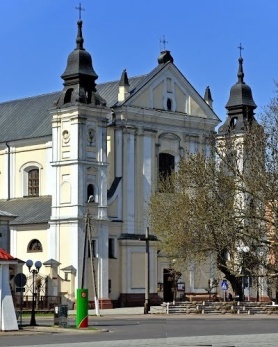 09.07. 2023 r.W CIENIU BazylikiPismo Parafii Trójcy św. w Janowie Podlaskim-do użytku wewnętrznego-PONIEDZIAŁEK – 10 lipcaPONIEDZIAŁEK – 10 lipca7.001.+Zygmunta, Czesława, Józefa, Anny, Józefa, Zuzanny, zm. z rodz. Grabowieckich, Henryka Bursy, zm. z rodz. Bursów. 2. +Elżbietę Zielińską – greg. 818.001. +Mieczysława Bojara – of. rodzina Kraciuków. 2.+Jana Laszuka (9dz.)WTOREK – 11 lipcaWTOREK – 11 lipca7.00 1.+Elżbietę Zielińską – greg. 92.+Anastazję (3r.), Witolda, Mariana, zm. z rodz. Wakuluków i Gruszeckich.   18.001. +Danutę – of. syn z rodziną. 2.+Jerzego Jagodzińskiego (30dz.)ŚRODA – 12 lipcaŚRODA – 12 lipca7.00 1.+Zm. rodziców z obu stron, zm. z rodziny Pietruczuków i Niścioruków – of. dzieci.2. +Elżbietę Zielińską – greg. 1018.001.W intencji uczestników nowenny do MBNP.2.+Jana Dacewicza ( 1r.) – of. żona. Czwartek –13 lipca Czwartek –13 lipca 7.00Poza1.+Elżbietę Zielińską – greg. 11.  2.+Jana (r.), Janinę, Katarzynę, Ksenię, Jakuba, Bolesława, Mariannę, Stanisława – of. Urszula Iwaniuk.3.+Anielę Jakoniuk (r.), Kazimierza, Tadeusza, Stanisława, zm. z rodz. Jakoniuków i Wilczewskich.   18.001.+Rafała Makarskiego ( z racji imienin), Małgorzatę Stankiewicz, zm. z rodz Szyszka, Andrzejuk, Jakimiuk, Syrokosz. 2. W int. dzieci objętych modlitwą różańcową przez rodziców z Róż Różańcowych.  PIĄTEK – 14 lipcaPIĄTEK – 14 lipca7.001.+Elżbietę Zielińską – greg. 12 2. Dziękując Bogu za dar życia i łaskę zdrowia dla wnuków Wiktora i Michała – of. babcia i rodzice.  18.001. +Teklę Markiewicz (1r.) – of. rodzina. SOBOTA – 15 lipcaSOBOTA – 15 lipca7.001.+Elżbietę Zielińską – greg. 132. Dz.bł. w 17r. ślubu Marty i Tomasza Kusznerczuk, z prośbą o Boże błog., dla nich i ich dzieci.18.001. +Dz.bł. w 18 r. urodzin Weroniki.  NIEDZIELA – 16 lipca NIEDZIELA – 16 lipca 8.001.+Witolda Korniluka (r.) – of. siostry.2. +Elżbietę Zielińską – greg. 14    9.301.+Mariannę i Stefana Pliszka – of. wnuczka z rodziną. 2. +Józefa, Helenę, Rozalię, Piotra, Mariannę, Mariannę, Ryszarda, zm. z rodz. Sidoruków, Demianiuków, Litwiniuków, Pawluczuków, Ryszarda – of. rodzina. 11.301. Za parafian15.151.+Henryka, Stefanię, Stanisława, Jadwigę, Stanisława, Zbigniewa, Wandę, zm.z rodz. Sokoluków i Pieńkowskich. 18.001. O Boże błog., opiekę MB, zdrowie dla sióstr z KRK z Klonownicy Małej – zel. Teresa Caruk. 